KHC Single Family Homebuyer Development Funding ChecklistRE: _________________________________Project Name (print)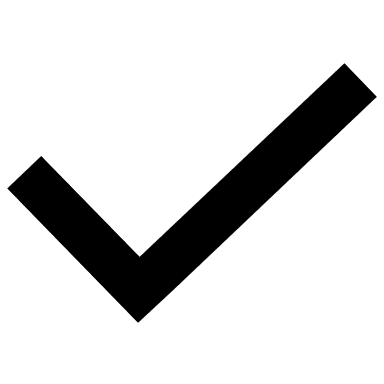 N/ARequired Documents This is not an all-inclusive document; other documents may be required per regulations and guidance.Date Completed & CommentsDeveloper identifies income qualified homebuyer/client and siteFor HOME funded only: Request THPO via hcadev@kyhousing.org inboxComplete and submit ERR via HEROSComplete most recent KHC Single Family Homebuyer Development Set-Up/PCR Packet (downloaded from HCA Partner Agency Portal)Provide all required supporting documentation specified on the Set-Up Checklist tab of the packet. (Project area map, proof of site control, copy of legal property description, etc.)Submit setup packet, required documents, and brief description of activity via email to hcadev@kyhousing.orgReceive release of funds email from KHC project specialist with the following: KHC issued project-specific activity number Final approved KHC Single-Family Homebuyer Development Set-Up/PCR Packet   Executed site-specific developer written agreement for HOME-funded projectsInitial Draw can be requested, and construction beginsRequest inspections via KHCinspectionRequests@kyhousing.org during the following stages: Footing (after excavation of footings and before footing concrete is poured)Interim (any time between completion of wall insulation and hanging of drywall)Completion (100% complete including landscaping and site work but before move-in)Submit legal documents via hcadev inbox, upon approval, developer is clear to close using KHC-issued mortgage, note, and deed restriction templatesClosing completed and unit ready for move inProject Completion Report (PCR) and final draw due to KHC (within 90 days of closing) using Program Funding Draw System